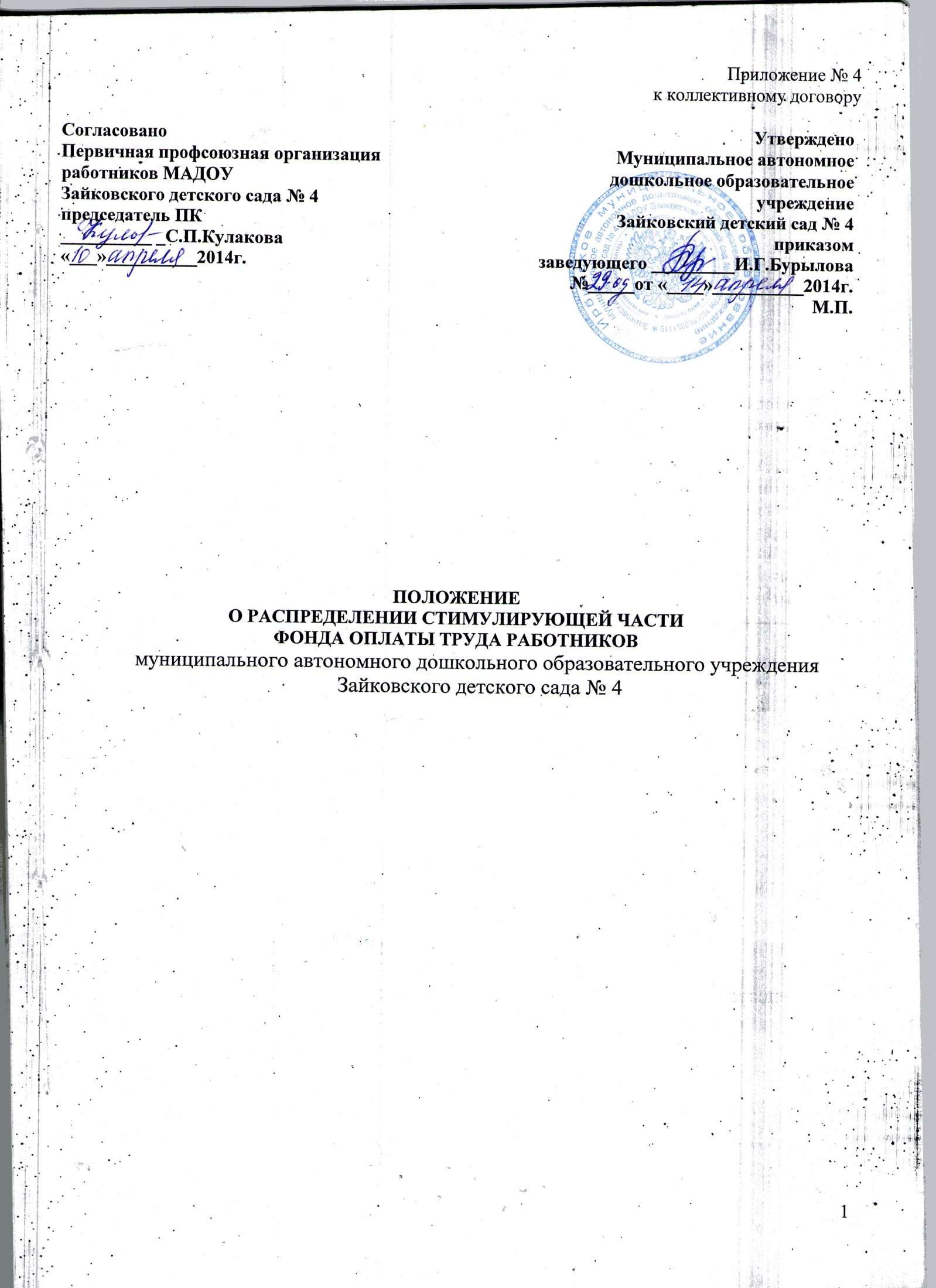      Настоящее Положение  о распределении стимулирующей части фонда оплаты труда работников  ДОУ вводится в целях унификации методов материального стимулирования, усиления социально - экономической, правовой защиты и материальной поддержки работников ДОУ, стимулирования их заинтересованности в улучшении качества воспитательно-образовательного процесса, развития творческой   инициативы, формирования чувства сопричастности каждого работника к общим результатам деятельности, повышения исполнительской дисциплины,  сохранения здоровья воспитанников и  закрепления высококвалифицированных кадров.   Применяемая система оплаты труда основана на законодательстве о труде,  и  направлена на повышение индивидуализации материального вознаграждения  каждого работника,  учет индивидуальных результатов и коллективных достижений, способствующих повышению эффективности деятельности ДОУ по реализации уставных целей.   Положение является локальным нормативным актом ДОУ, регулирующим порядок применения различных видов и определения размеров материального стимулирования, разрабатывается администрацией ДОУ и согласовывается с профсоюзным комитетом, обсуждается, корректируется и принимается на общем собрании трудового коллектива.Глава 1. ОБЩИЕ ПОЛОЖЕНИЯОплата труда работников муниципального автономного  дошкольного  образовательного учреждения  Зайковского детского сада №4  предусматривает единые принципы материального обеспечения и осуществляется в соответствии с законодательными и иными нормативными актами РФ.         1.2.  Источниками формирования фонда стимулирования являются фиксированная стимулирующая части фонда оплаты труда, экономия фонда оплаты труда, средства, высвобождаемые в результате оптимизации штатного расписания в течение календарного года, привлеченные внебюджетные средства.          1.3. Стимулирующие выплаты работникам включают длительные (постоянные, на определенный период) и единовременные поощрительные (премиальные) связанные с юбилеями, профессиональными и корпоративными праздниками, выплаты материальной помощи работникам и пр. Материальная помощь, условия выплаты и размер  устанавливается в соответствии с главой 5 настоящего Положения. Материальная помощь выплачивается на основании заявления работника.         1.4. Размер выплат стимулирующего характера определяется в процентном отношении  к заработной плате работника, с учетом разработанных  показателей и критериев оценки эффективности труда работников.          1.5. Результаты работы за предшествующий период являются основанием для производства выплат стимулирующего характера в течение месяца.          1.6. Подбор критериев обеспечивает выплаты исключительно стимулирующего характера. Критерии оцениваются в установленных баллах.        1.7. Стимулирующие выплаты устанавливаются работникам в соответствии с решением комиссии по стимулированию ДОУ, которое оформляется протоколом.        1.8. Основными условиями для осуществления выплат  стимулирующего характера  являются: - стаж работы в должности не менее 1 (одного) месяца; - успешное и добросовестное исполнение профессиональных и должностных обязанностей работником в соответствующем периоде;- отсутствие случаев травматизма воспитанников;- стабильно высокие показатели результативности работы;- инициатива, творчество и применение в работе современных форм и методов организации труда;- качественная  подготовка и проведение мероприятий, связанных с уставной деятельностью ДОУ.          1.9. Возможна доплата за отсутствие больничных листов по итогам года в размере до 10 % от должностного оклада.Глава 2. Организация деятельности экспертной комиссии        2.1. Стимулирующие выплаты по результатам труда распределяются экспертной комиссией ДОУ, обеспечивающей демократический, государственно-общественный характер управления, по представлению заведующей ДОУ.     2.2.  Основная компетенция экспертной комиссии – распределение стимулирующей части  фонда оплаты труда в соответствии с утверждёнными критериями.         2.3. Состав экспертной комиссии утверждается приказом  заведующего. Заседания экспертной комиссии проводятся не реже 2 раз в год.        2.4.  Экспертная комиссия обязана ознакомить, а работники в свою очередь ознакомиться, с итоговым оценочным листом.    2.5. На основании произведенного экспертной комиссией расчета с обоснованием после знакомства работников с итоговым оценочным листом оформляется протокол.        2.6.  На основании протокола экспертной комиссии заведующая ДОУ издает приказ о стимулирующих выплатах работникам.         2.7. Критерии по выплатам стимулирующего характера могут изменяться и  разрабатываются заведующим ДОУ совместно с профсоюзным комитетом   на начало учебного года. Глава 3. Порядок установления выплат стимулирующего характера        3.1.  Ежемесячные стимулирующие выплаты работникам распределяются по представлению экспертной комиссии  2 раза в год.        3.2. На основании критериев качества и результативности труда работников экспертная комиссия определяет суммарный балл, рассчитанный в соответствии с п.  4.1. настоящего Положения.        3.3. Суммарный балл соответствует размеру ежемесячных стимулирующих выплат в процентах от ежемесячной стимулирующей части фонда оплаты труда работников ДОУ.        3.4.  Расчет  стимулирующих выплат: - На основании сданных оценочных листов экспертная комиссия ДОУ высчитывает количество набранных баллов каждым работником в отдельности и их общее количество.- Стоимость одного балла по каждой профессиональной квалификационной группе работников определяется суммой должностных окладов умноженной на % стимулирующей части и разделенной на фактическое количество баллов.-  Конкретный размер выплат из стимулирующей части фонда оплаты труда каждому работнику определяется путем умножения денежного выражения одного балла на сумму набранных баллов.        3.5. Стимулирующие выплаты работникам выплачиваются за фактически отработанное время по каждой  занимаемой должности.       3.6.  Размер стимулирующих выплат может быть снижен полностью или частично за неисполнение или ненадлежащее исполнение по вине работника возложенных на него должностных обязанностей, допущенные нарушения трудовой дисциплины, наличие дисциплинарного взыскания. Лишение стимулирующих выплат или снижение их размера производится по решению заведующего ДОУ с указанием оснований.      3.7.  Работникам, работающим неполное рабочее время (день, неделя), размер стимулирующих выплат устанавливается исходя из должностных окладов, исчисленных пропорционально отработанному времени.Глава 4. Основания для стимулирования4.1. Профессиональная деятельность работников оценивается экспертной комиссией в баллах по следующим оценочным критериям.Глава 5. Прочие стимулирующие выплаты5.1.  В целях поощрения работников  за достигнутые успехи, профессионализм и личный вклад в работу ДОУ в пределах финансовых средств на оплату труда по решению заведующего применяется единовременное премирование работников ДОУ.           1) в размере до 80% должностного оклада:- при награждении Почетной грамотой Министерства образования и науки Российской Федерации;- при награждении нагрудными знаками, предусмотренными Приказом Министерства образования и науки РФ от 06.10.2004г. № 84 «О знаках отличия в сфере образования и науки»;- при награждении государственными наградами и наградами Свердловской области           2) в размере до 50% должностного оклада:- в связи с юбилейными датами работникам,  проработавшим   в ДОУ  не менее трех лет;- при  увольнении  в связи с уходом на трудовую пенсию по старости;- при прекращении трудового договора в связи с признанием работника полностью неспособным к трудовой деятельности в соответствии с медицинским заключением.5.2.  При определении размера  стимулирующих выплат и условий их применения учитывается мнение выборного профсоюзного или иного представительного органа работников.5.3.  Решение об установлении конкретных выплат работникам оформляется приказом заведующего  ДОУ.         5.4.  Выплаты  стимулирующего характера устанавливаются:                 - за интенсивность и высокие результаты работы;                 - за качество выполняемых работ;                 - за организацию и проведение мероприятий, повышающих авторитет и имидж ДОУ; - за участие в конференциях, семинарах, методических объединениях, конкурсах профессионального мастерства на  российском, региональном, муниципальном уровнях;   -  премиальные единовременные выплаты по итогам работы.Единовременные выплаты работникам  устанавливаются приказом заведующего в размере до 8000 рублей при наличии экономии финансовых средств на оплату труда.        5.5. Премия выплачиваются за фактически отработанное время.   5.6.  При наличии экономии финансовых средств на оплату труда заведующий, в соответствии с приказом,  вправе оказать работникам материальную помощь на основании  заявления в размере до 100 % должностного оклада.        5.7.  Материальная помощь выплачивается в следующих случаях:-  обучение  по инициативе ДОУ;- приобретение лекарств, платное  лечение, оперативное вмешательство;- смерть близких родственников (родителей, супруга (супруги), детей).-  стихийные бедствиям, приведшие  к порче личного имущества сотрудников (кража, пожар, наводнение и другие форс-мажорные обстоятельства);          - матерям-одиночкам, матерям, воспитывающим детей без отца, находящимся в трудной жизненной ситуации.         5.8. Обоснованием для рассмотрения вопроса об оказании работникам материальной помощи является заявление работника с приложением подтверждающих документов.	Глава 6.  Порядок установления стимулирующих выплат 	6.1. Размер стимулирующих выплат (постоянных и разовых) может быть установлен с учетом следующих положений:- соблюдение  Устава ДОУ;- соблюдение  санитарно - эпидемического режима в ДОУ- соблюдение инструкций по охране жизни и здоровья воспитанников;- соблюдение работником педагогической этики;- отсутствие обоснованных жалоб со стороны родителей и коллег;- отсутствие детского травматизма по вине работника;- отсутствие  халатного отношения к сохранности материально-технической базы;- отсутствие  ошибок в ведении рабочей документации;- отсутствие  в работе с коллегами, с семьей конфликтных ситуаций.6.2. Решение об установлении стимулирующих выплат оформляется приказом заведующего.Глава 7. Заключительные положения          7.1. ДОУ имеет право дополнять и изменять отдельные статьи данного положения, а также вводить не предусмотренные  критерии  по стимулирующим выплатам работникам.7.2. При отсутствии или недостатке соответствующих финансовых средств заведующий  вправе приостановить выплату стимулирующих надбавок, уменьшить либо отменить их выплату, предупредив работников об этом в порядке, установленном статьей 74 Трудового кодекса Российской Федерации.           7.3.  Настоящее Положение вступает в силу с момента его утверждения приказом заведующего ДОУ.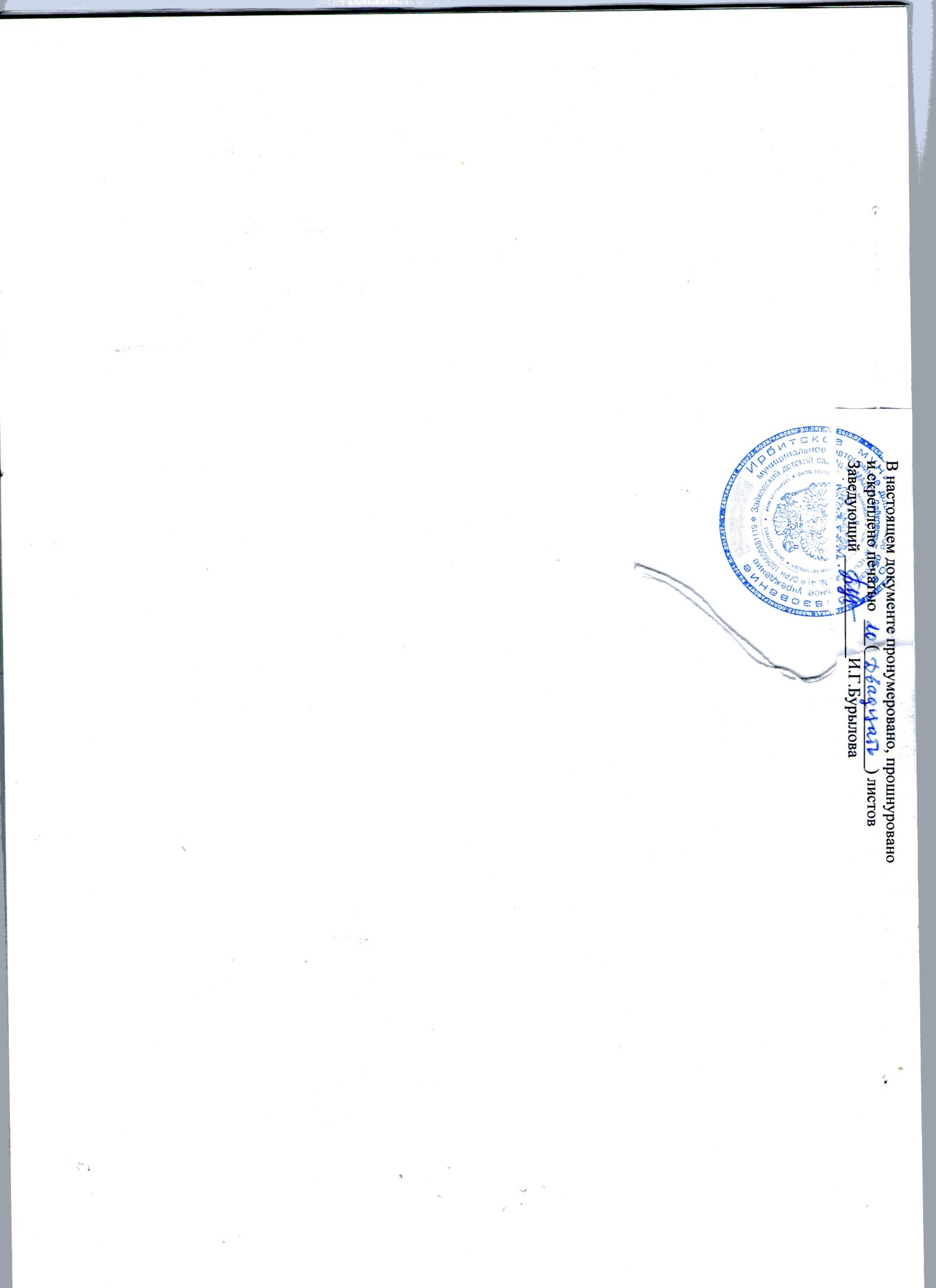 № п/пОсновные критерии  анализа и оценки деятельности Баллы Административно-управленческий персонал:Административно-управленческий персонал:Административно-управленческий персонал:Заместитель заведующей по воспитательной методической работеЗаместитель заведующей по воспитательной методической работеЗаместитель заведующей по воспитательной методической работе1Качественное и своевременное выполнение  плана методической  работыдо 62Организация  работы по повышению квалификации педагогических работников ДОУ (аттестация, курсы, самообразование и др.)до 53Участие в инновационной и научно-методической деятельности,  внедрение авторских программ , стабильность и рост качества обучениядо 54Результативное участие в конкурсах, выставках, мастер-классах и других мероприятиях:на уровне  ДОУна муниципальном уровне областномвсероссийском5710155Распространение передового педагогического опыта. Публикация научно-практической деятельности на сайте учреждения-создание своей странички-подготовка консультаций и другого методического материала на сайт ДОУ, СМИ10126Разработка образовательных программ и методических пособий для профессионального сопровождения педагоговдо 107Подготовка и участие педагогов в конкурсах, выставках, мастер-классах, открытых мероприятий  и т.д:на уровне  ДОУна муниципальном уровне областном уровнена федеральном уровне358108Культура во  взаимоотношении с сотрудниками, родителями, представителями контролирующих органовдо 59Активное участие в общественных  мероприятиях ДОУ до 510Создание оптимальных условий в методическом кабинете для деятельности педагогов  (сменяемость информации, стенды, наличие картотек, выставок, научно-методической библиотеки и т.п.)до 511Непрерывный стаж работы по специальности:1-5 лет5-10 лет10 лет и более35712 Участие в общественно значимой работе ДОУ:-председателем профкома-ответственным по ОТ-ответственным по ППРдо 10до 5до513Организация своевременного мониторинг образовательного процесса в ДОУдо 5Главный бухгалтер, бухгалтерГлавный бухгалтер, бухгалтерГлавный бухгалтер, бухгалтер1Знание законодательных и нормативных документов, приказов и инструкций Министерства образования РФ, Министерства финансов Свердловской области, инструкцию бухгалтерского учета и др. и их качественное исполнение.      до 102Непрерывный стаж работы по специальности:1-5 лет5-10 лет10 лет и более357      3Качественная подготовка и составление сметы расходов на финансовый год совместно с заведующим.до 10      4Своевременное и качественное представление  экономически обоснованных отчетов по исполнению муниципального задания, ПФХД и др. отчетов в запрашиваемые учреждения, контролирующие органы.до 105Организация инновационной деятельности (разработка и внедрение технических средств и информационных технологий)до 56Отсутствие замечаний, нареканий, штрафных санкций контролирующих органов (ПФР, налоговая, казначейство, ФАС и др.)-одно незначительное замечание в короткий срок исправленное 1057Качественное проведение экономического анализа хозяйственно-финансовой деятельности по данным бухгалтерского отчета и отчетности.до 10    8Культура взаимоотношений с контролирующими органами, администрацией, работниками, родителями воспитанников:-отсутствие конфликтных ситуаций (доброжелательное отношение, взаимное уважение, тактичность)-наличие жалоб от работников или родителейдо100    9Строгое соблюдение финансовой дисциплины и кассовых операцийдо 1010 Участие в общественно значимой работе ДОУ:-председателем профкома-ответственным по ОТ-ответственным по ППРдо 10до 5до511Участие в общественных и культурных мероприятиях ДОУ (конкурсах, выставках и т.п.)до 8Педагогические работники:Педагогические работники:Педагогические работники:Воспитатель:Воспитатель:Воспитатель:1Участие в инновационной деятельности, ведение экспериментальной работы, внедрение авторских программ в НОД, стабильность и рост качества воспитания и обучения.     до 52Проведение мастер-классов, участие в  конкурсах профессионального мастерства: на уровне ДОУна муниципальном уровнена областном уровнена общероссийском уровнедо 3до 5  до 10  до 153Распространение передового педагогического опыта. Публикация научно-практической деятельности на сайте учреждения:-создание на сайте своей странички-подготовка консультаций на сайт ДОУ, СМИ854Подготовка и участие воспитанников в конкурсах, выставках и т.д.-на уровне ДОУ-на муниципальном уровне-на областном уровне-на федеральном уровнеПри получение призовых мест35810155Уровень развития воспитанников по результатам педагогической оценки (мониторинга)       до 56Отсутствие обоснованных обращений родителей (законных представителей) воспитанников, сотрудников по поводу конфликтных ситуаций в группе и высокий уровень решения конфликтных ситуаций       до 57Создание, обогащение и расширение образовательной среды:качественная разработка рабочих программ, материалов, пособий учебно-методического сопровождения, использование современных информационных технологийдо 58 Участие в общественно значимой работе ДОУ:-председателем профкома-ответственным по ОТ-ответственным по ППРдо 10до 5до 59Участие в общественных мероприятиях ДОУ, в подготовке помещений возрастной группы к учебному году  (создание развивающей среды в соответствии с требованиями, эстетика оформления)до 510Стабильность посещаемости воспитанниками в группах. Отсутствие случаев детского травматизма.до 511Непрерывный стаж работы по специальности:1-5 лет5-10 лет10 лет и более35712Взаимодействие  с родителями, общественностью и развитие системы социального партнерства ( вовлечение родителей в ВОП, их активность в обобщении и пропаганде  опыта семейного воспитания и др.) 513Инициатива, творчество в организации дополнительного образования по направлениям развитиядо 514Активность в организации и проведении открытых мероприятий, выступления на РМО, семинарах, конференциях, выступления на утренниках, изготовление костюмов, атрибутов и  т.п.до 5Воспитатель группы раннего возрастаВоспитатель группы раннего возрастаВоспитатель группы раннего возраста1Участие в инновационной деятельности, ведение экспериментальной работы, внедрение авторских программ в НОД, стабильность и рост качества воспитания и обучения.     до 52Проведение мастер-классов, участие в конкурсах профессионального мастерства: на уровне ДОУна муниципальном уровнена областном уровнена общероссийском уровнедо 3до 5до 10до 153Распространение передового педагогического опыта. Публикация научно-практической деятельности  на сайте учреждения:-создание на сайте своей странички- подготовка консультаций на сайт ДОУ (в СМИ)1054Подготовка и участие воспитанников в открытых мероприятиях.:- на уровне ДОУ;- на муниципальном уровне;355Возрастная трудность (маленькие дети)56Уровень развития воспитанников по результатам педагогической оценки (мониторинга)до 57Отсутствие обоснованных обращений родителей (законных представителей) воспитанников, сотрудников по поводу конфликтных ситуаций в группе и высокий уровень решения конфликтных ситуаций;до 58Создание, обогащение и расширение образовательной среды: качественная разработка рабочих программ, материалов, пособий учебно-методического сопровождения,  использование современных информационных технологийдо 59Участие в общественно значимой работе ДОУ:-  председатель профкома, - ответственным по ОТ - ответственным по ППРдо 10до 5до 510Участие в общественных мероприятиях ДОУ  (уборках, субботниках, ремонте и т.п.), в подготовке помещений возрастной группы к учебному году ( косметический ремонт, создание развивающей среды, эстетика оформления)до 511Стабильность посещаемости воспитанниками в группах. Отсутствие случаев детского травматизма.до 812Непрерывный стаж работы по специальности:1-5 лет5-10 лет10 лет и более35713Взаимодействие  с родителями, общественностью и развитие системы социального партнерства ( вовлечение родителей в ВОП, их активность в обобщении и пропаганде  опыта семейного воспитания и др.) 10Музыкальный руководительМузыкальный руководительМузыкальный руководитель1Участие в инновационной деятельности, ведение   экспериментальной  работы, внедрение авторских программ в НОД по музыкальному воспитанию.до 52Проведение мастер-классов, конкурсов профессионального мастерства: на уровне ДОУна муниципальном уровнена областном уровне на общероссийском уровнедо 3до 5до 10до 153Распространение передового педагогического опыта. Публикация научно-практической деятельности  на сайте учреждения:-создание на сайте своей странички- подготовка консультаций на сайт ДОУ (в СМИ)1054Организация  и проведение  мероприятий, направленных на повышение авторитета и имиджа Учреждения среди населения (семинары, конференции, праздники, конкурсы, фестивали детского творчества, открытые мероприятия) по профилю работы Учреждения:до 105Подготовка и участие воспитанников в конкурсах, выставках и т.д.-на уровне ДОУ;-на муниципальном уровне;-на областном уровне;-на федеральном уровнеПри получении призовых мест35810156Инициатива, творчество в организации дополнительногообразования по направлениям развитиядо 57Уровень развития воспитанников по результатам педагогической оценки (мониторинга)до 58Создание, обогащение и расширение образовательной среды: качественная разработка рабочих программ, материалов, пособий учебно-методического сопровождения,  использование современных информационных технологийдо 59Участие в общественно значимой работе ДОУ:-  председатель профкома, - ответственным по ОТ - ответственным по ППР   до 10до 5до 510 Участие в общественных мероприятиях ДОУ, в подготовке музыкального зала к учебному году  (создание развивающей среды в соответствии с требованиями, эстетика оформления)до 511Культура взаимоотношений с контролирующими органами, администрацией и сотрудниками ДОУдо 512Непрерывный стаж работы по специальности:1-5 лет5-10 лет10 лет и более357Инструктор по физической культуреИнструктор по физической культуреИнструктор по физической культуре1Участие в инновационной деятельности, ведение экспериментальной работы, внедрение авторских программ в НОД по физическому воспитаниюдо 52Создание, обогащение и расширение образовательной среды: качественная разработка рабочих программ, материалов, пособий учебно-методического сопровождения,  использование современных информационных технологийдо 53Проведение мастер-классов, конкурсов профессионального мастерства: на уровне ДОУна муниципальном уровнена областном уровне на общероссийском уровнедо 3до 5до 10до 154Организация и проведение мероприятий, способствующих снижению заболеваемости детей, формированию здорового образа жизни с воспитанниками группы, родителями (спортивные досуги, дни здоровья, походы и др.).  до 55Подготовка и участие воспитанников в конкурсах, выставкахи т.д.-на уровне ДОУ;-на муниципальном уровне;-на областном уровне;-на федеральном уровнеПри получении призовых мест35810156Инициатива, творчество в организации дополнительногообразования по физическому развитиюдо 57Распространение передового педагогического опыта. Публикация научно-практической деятельности  на сайте учреждения:-создание на сайте своей странички- подготовка консультаций на сайт ДОУ (в СМИ)1058Участие в общественно значимой работе ДОУ:-  председатель профкома, - ответственным по ОТ - ответственным по ППРдо 10до 5до 59Непрерывный стаж работы по специальности:1-5 лет5-10 лет10 лет и более35710  Умение согласовывать и координировать свою деятельность с коллегами, родителями принимающими  участие в физическом воспитании  детей.до 511Уровень развития воспитанников по результатам педагогической оценки (мониторинга)до 512Участие в общественных мероприятиях ДО, в подготовке физкультурного  зала к учебному году (создание развивающей среды в соответствии с требованиями, эстетика оформления)до 10Учебно-вспомогательный персонал:Учебно-вспомогательный персонал:Учебно-вспомогательный персонал:Младший    воспитатель, помощник воспитателя:Младший    воспитатель, помощник воспитателя:Младший    воспитатель, помощник воспитателя:1Участие в организации образовательного процесса (помощь педагогу в проведении НОД, режимных моментов, закаливающих процедур и т.п.)до 102Участие в преобразовании предметно-развивающей среды группы и участков ДОУ.до 53Соблюдение режима питания, эстетика оформления столадо 104Отсутствие замечаний со стороны контролирующих органов, администрации ДОУ по исполнению должностных обязанностей.до 55Культура взаимоотношений с контролирующими органами, администрацией и сотрудниками ДОУдо 56Образцовое содержание группы, качество ежедневной и генеральной уборки.до 107Ответственное отношение к сохранности имущества, материалов, инвентаря, оборудования ДОУ.до 58Отсутствие обоснованных жалоб со стороны родителей (законных представителей)до 109Участие в общественно значимой работе ДОУ:-  председатель профкома, - ответственным по ОТ - ответственным по ППРдо 10до 5до 510Возрастная трудность ( маленькие дети  до 2 лет)1011Качество исполнения дополнительно возложенных обязанностей до 812Непрерывный стаж работы по специальности:1-5 лет5-10 лет10 лет и более35713Образцовое содержание рабочего места.до 5Рабочий персонал:Рабочий персонал:Рабочий персонал:Завхоз 1Качественное ведение документации по учету продуктов питания, материальных ценностей в ДОУ (акты на списание, амбарная книга и др.)до 102Отсутствие замечаний по организации питания (своевременное оформление заявки, доставка продуктов питания и соблюдение сроков реализации и т.п.)до 103Активность в рациональном расходовании материальных средств, выполнение мероприятий программы энергосбережения, программы производственного контроля (тепло, вода, электроэнергия)до 54Культура во взаимоотношениях с контролирующими органами, администрацией, сотрудниками, родителями воспитанников:-отсутствие конфликтных ситуаций (доброжелательное отношение, взаимное уважение, тактичность)-наличие жалоб от работников или  родителей1005Отсутствие замечаний администрации по исполнению предписаний со стороны контролирующих органов (Госпожнадзор, Роспотребнадзор и др.)до 106Своевременная подготовка и организация ремонтных работ  к новому учебному году, зимнему сезону;до 107Инициативность в осуществлении контроля за работой МОПдо 58Качество исполнения дополнительно возложенных обязанностей до 59Участие в общественно значимой работе ДОУ:-  председатель профкома, - ответственным по ОТ - ответственным по ППРдо 10до 5до 510Обеспечение работ по  благоустройству, уборке и озеленению территории ДОУ и создание условий для развития детей в зимний период.до 811Успешное исполнение, оперативность и качественный результат   разовых поручений и особо срочных работ   до 512Непрерывный стаж работы по специальности:1-5 лет5-10 лет10 лет и более35713Образцовое содержание помещения для хранения продуктов, качество ежедневной и генеральной уборки.до 5ПоварПоварПовар1Качественная организация технологического процесса на пищеблоке (приготовление блюд, закладка продуктов, соблюдение  сроков реализациидо 152Участие в составлении 10 - дневного и ежедневного меню в соответствии  СанПиН.до 103Ответственное отношение к сохранности технологического оборудования, электрооборудования,  посуды, инвентаря и др. материальных ценностей  на пищеблоке.до 104Отсутствие замечаний со стороны контролирующих органов, администрации ДОУ.до 105Культура во взаимоотношениях с контролирующими органами, администрацией, сотрудниками, родителями воспитанников:-отсутствие конфликтных ситуаций (доброжелательное отношение, взаимное уважение, тактичность)-наличие жалоб от работников или  родителейдо 1006Качество исполнения дополнительно возложенных обязанностей.до 107Участие в общественно значимой работе ДОУ:-  председатель профкома, - ответственным по ОТ - ответственным по ППРдо 10до 5до 58Участие в выполнении работ при проведении важных для ДОУ мероприятийдо 109Непрерывный стаж работы по специальности:1-5 лет5-10 лет10 лет и более35710Успешное исполнение, оперативность и качественный результат   разовых поручений и особо срочных работ8Подсобный (кухонный ) рабочий Подсобный (кухонный ) рабочий Подсобный (кухонный ) рабочий 1Образцовое содержание чистоты пищеблока (соблюдение графика проведения генеральной уборки, приготовления дез. растворов и др.) в соответствии с СанПиН.до 152Ежедневная качественная и своевременная обработка сырых овощей и других продуктовдо 103Качественная обработка и мытье  кухонной посуды, ветоши.до 104Ответственное отношение к сохранности технологического оборудования, электрооборудования,   посуды, инвентаря и др. материальных ценностей  на пищеблоке.до 105Отсутствие замечаний со стороны контролирующих органов, администрации ДОУ.до 106Культура во взаимоотношениях с контролирующими органами, администрацией, сотрудниками, родителями воспитанников:-отсутствие конфликтных ситуаций (доброжелательное отношение, взаимное уважение, тактичность)-наличие жалоб от работников или  родителей1007Качество исполнения дополнительно возложенных обязанностей до 88Участие в общественно значимой работе ДОУ:-  председатель профкома, - ответственным по ОТ - ответственным по ППРдо 10до 5до 59Участие в выполнении работ при проведении важных для ДОУ мероприятийдо 1010Непрерывный стаж работы по специальности:1-5 лет5-10 лет10 лет и более357Рабочий по стирке и ремонту бельяРабочий по стирке и ремонту бельяРабочий по стирке и ремонту белья1Своевременная стирка и соблюдение графика смены белья, спецодежды, мягкого инвентаря.до 102Качество утюжки белья, спецодежды, карнавальных, театральных  костюмов и т.п.до 103Подготовка прачечной к новому учебному году и оказание помощи в оформлении развивающей среды ДОУ до 104Своевременный, качественный ремонт и маркировка белья, спецодежды и прочего мягкого инвентаря.до 155Ответственное отношение к сохранности технологического оборудования, электрооборудования и материальных ценностей в прачечной.до 106Отсутствие замечаний со стороны контролирующих органов, администрации ДОУ.до 107Культура во взаимоотношениях с контролирующими органами, администрацией, сотрудниками, родителями воспитанников:-отсутствие конфликтных ситуаций (доброжелательное отношение, взаимное уважение, тактичность)-наличие жалоб от работников или  родителей1008Качество исполнения дополнительно возложенных обязанностей до 89Участие в общественно значимой работе ДОУ:-  председатель профкома, - ответственным по ОТ - ответственным по ППРдо 10до 5до 510Непрерывный стаж работы по специальности:1-5 лет5-10 лет10 лет и более357КастеляншаКастеляншаКастелянша1Своевременное приобретение мягкого инвентаря, соблюдение графика смены спецодежды работниками.до 102Качественное ведение документации по учету мягкого инвентаря,  (акты на списание и др.)до 103 Своевременность  контроля за правильным использованием белья, спецодежды и т.д.до 104Оказание помощи в оформлении развивающей среды ДОУдо 155Участие в выполнении работ при проведении важных для ДОУ мероприятийдо 156Участие в общественно значимой работе ДОУ:-  председатель профкома, - ответственным по ОТ - ответственным по ППРдо 10до 5до 57Непрерывный стаж работы по специальности:1-5 лет5-10 лет10 лет и более3578Образцовое содержание рабочего места59Культура во взаимоотношениях с контролирующими органами, администрацией, сотрудниками, родителями воспитанников:-отсутствие конфликтных ситуаций (доброжелательное отношение, взаимное уважение, тактичность)-наличие жалоб от работников или  родителей8010 Качество исполнения дополнительно возложенных обязанностей.до 10Техник - электрикТехник - электрикТехник - электрик1Обеспечение исправности электрохозяйства в ДОУ. Своевременный технический уход за электрооборудованием на пищеблоке, прачечной, группах и др. помещениях:- 2 раза в месяц- 1 раз в квартал- 1раз в год15832Осуществление  качественного  контроля за всеми видами электрооборудования, электроустановок и приборов учета (вода, тепло, электроэнергия) с целью  предотвращение аварийдо 153Оперативность и качественность  выполнения заявок на ремонт технологического и электрического оборудованиядо 154Отсутствие замечаний в актах и предписаниях контролирующих и надзорных органов;до 55Непрерывный стаж работы по специальности:1-5 лет5-10 лет10 лет и более3576Культура во взаимоотношениях с контролирующими органами, администрацией, сотрудниками, родителями воспитанников:-отсутствие конфликтных ситуаций -наличие жалоб от работников или  родителей507Подготовка электроснабжения к учебному году, зимнему сезону.58Оперативность выполнения особо срочных работ по ремонту, замене электрооборудования.до 109Содержание электрощитовой  ДОУ в образцовом порядкедо 1010Оперативность в оформлении документов по электрохозяйству (акт снятия показаний счетчиков – ежемесячно, акт технического ухода и т.п.)до 15Рабочий по обслуживанию и ремонту здания Рабочий по обслуживанию и ремонту здания Рабочий по обслуживанию и ремонту здания 1Непрерывный стаж работы по специальности:1-5 лет5-10 лет10 лет и более3572 Оперативность  и качественность выполнения заявок на технический уход за  системами отопления, водопровода, канализации и   сантехоборудования.до 103Оперативность в  ремонте мебели, оборудования, замена стекол и др. имущества ДОУ.до 204Изготовление и качественный ремонт игрового оборудования и малых форм на прогулочных участках, полов, кровель на верандах и своевременный контроль   за их состоянием.до 155Оказание помощи в оформлении развивающей среды ДОУдо 106Сохранность оборудования, материалов, предметов длительного пользования.до 137Отсутствие замечаний в актах и предписаниях контролирующих и надзорных органов.до 108Успешное исполнение, оперативность и качественный результат   разовых поручений и особо срочных работдо 109Качество исполнения дополнительно возложенных обязанностей.5ДворникДворникДворник1Своевременная и качественная уборка территории от мусора, в зимний период от снега.до 202Успешное исполнение, оперативность и качественный результат   разовых поручений и особо срочных работдо 103Своевременное обеспечение прогулочных участков пескомдо 54Образцовое содержание  ограждения территории, подвального помещения,  контейнерной площадки для бытовых отходов.до 155Отсутствие замечаний администрации и контролирующих надзорных органов:- одно замечание, но в короткий срок исправленное-без замечаний5106Культура во взаимоотношениях с контролирующими органами, администрацией, сотрудниками, родителями воспитанников:-отсутствие конфликтных ситуаций -наличие жалоб от работников или  родителей507Качество исполнения дополнительно возложенных обязанностейдо 58Участие в выполнении работ при проведении важных для ДОУ мероприятийдо 159Участие в благоустройстве, уборке и озеленении территории ДОУ (работа на  цветнике, помощь в высадкецветочной рассады, перекопка клумб, полив цветов, создание условий для развития детей в зимний период и др.)до 810Непрерывный стаж работы по специальности:1-5 лет5-10 лет10 лет и более357СторожСторожСторож1Соблюдение целостности охраняемого объекта, исправностисигнализационных устройств, систем пожаротушения, телефонной связи, освещения.до 202Отсутствие замечаний администрации и контролирующих надзорных  органов:- одно замечание, но в короткий срок исправленное-без замечаний5103Культура во взаимоотношениях с контролирующими органами, администрацией, сотрудниками, родителями воспитанников:-отсутствие конфликтных ситуаций -наличие жалоб от работников или  родителей504Участие в выполнении работ при проведении важных для ДОУ мероприятийдо 155Непрерывный стаж работы по специальности:1-5 лет5-10 лет10 лет и более3576Оперативность и качественный результат  исполнения  разовых поручений  и особо срочных работдо 10 7Образцовое содержание рабочего местадо 108Своевременный контроль за сохранностью здания, территории, игрового  оборудования и малых форм на прогулочных участках, верандах  в  ночное время, выходные и праздничные дни.до 189Качество исполнения дополнительно возложенных обязанностей5Уборщик  служебных помещенийУборщик  служебных помещенийУборщик  служебных помещений1Выполнение по необходимости обязанностей дежурного по ДОУдо 102Сохранность оборудования, материалов и предметов длительного пользования (пылесос, мебель и т.п.)до  53Отсутствие замечаний администрации и контролирующих надзорных  органов:- одно замечание, но в короткий срок исправленное-без замечаний5104Культура во взаимоотношениях с контролирующими органами, администрацией, сотрудниками, родителями воспитанников:-отсутствие конфликтных ситуаций (доброжелательное отношение, взаимное уважение, тактичность)-наличие жалоб от работников или  родителей505Подготовка помещений к новому учебному году, оказание помощи в оформлении развивающей среды ДОУ.до 106Участие в выполнении работ при проведении важных для ДОУ мероприятийдо 157Непрерывный стаж работы по специальности:1-5 лет5-10 лет10 лет и более3578Оперативность и качественный  результат исполнения  разовых поручений  иособо срочных работдо 10 9Образцовое содержание рабочего местадо 810Образцовое содержание чистоты коридоров, подсобных помещений, служебных кабинетов, медицинского блока, музыкального и физкультурного залов, и др. помещений в соответствии с СанПиН.до 20